РОССИЙСКАЯ ФЕДЕРАЦИЯЗАКОНКАЛИНИНГРАДСКОЙ ОБЛАСТИО бесплатной юридической помощи в Калининградской области(Принят Калининградской областной Думой пятого созыва24 декабря 2012 года)Настоящий Закон в соответствии с Федеральным законом "О бесплатной юридической помощи в Российской Федерации" регулирует отношения, связанные с оказанием бесплатной юридической помощи гражданам Российской Федерации на территории Калининградской области, а также устанавливает дополнительные гарантии реализации права граждан на получение бесплатной юридической помощи.(в ред. Закона Калининградской области от 07.07.2022 N 117)Статья 1. Полномочия органов государственной власти Калининградской области в области обеспечения граждан бесплатной юридической помощью1. Законодательное Собрание Калининградской области:(в ред. Закона Калининградской области от 07.07.2022 N 117)1) утратил силу. - Закон Калининградской области от 07.07.2022 N 117;2) осуществляет законодательное регулирование в сфере отношений, связанных с предоставлением бесплатной юридической помощи в пределах, установленных действующим законодательством;3) устанавливает дополнительные гарантии реализации права граждан на получение бесплатной юридической помощи, в том числе расширение перечня категорий граждан, имеющих право на ее получение, перечня случаев оказания бесплатной юридической помощи, определение порядка принятия решений об оказании в экстренных случаях бесплатной юридической помощи гражданам, оказавшимся в трудной жизненной ситуации;4) оказывает в пределах своих полномочий содействие развитию негосударственной системы бесплатной юридической помощи и обеспечение ее поддержки;5) осуществляет контроль за соблюдением и исполнением настоящего Закона.2. Правительство Калининградской области:1) реализует государственную политику в области обеспечения граждан бесплатной юридической помощью;2) определяет орган исполнительной власти Калининградской области, уполномоченный в области обеспечения граждан бесплатной юридической помощью (далее - уполномоченный орган исполнительной власти), и его компетенцию;3) определяет органы исполнительной власти Калининградской области, подведомственные им учреждения и иные организации, входящие в государственную систему бесплатной юридической помощи на территории Калининградской области, устанавливает их компетенцию;(в ред. Закона Калининградской области от 03.04.2015 N 403)4) определяет порядок взаимодействия участников государственной системы бесплатной юридической помощи на территории Калининградской области в пределах полномочий, установленных федеральным законодательством;5) определяет размер и порядок оплаты труда адвокатов, оказывающих гражданам бесплатную юридическую помощь в рамках государственной системы бесплатной юридической помощи, и компенсации их расходов на оказание такой помощи;6) определяет порядок направления Адвокатской палатой Калининградской области в уполномоченный орган исполнительной власти ежегодного доклада и сводного отчета об оказании адвокатами бесплатной юридической помощи в рамках государственной системы бесплатной юридической помощи;7) оказывает в пределах своих полномочий содействие развитию негосударственной системы бесплатной юридической помощи на территории Калининградской области и обеспечивает ее поддержку;8) принимает решения о создании, реорганизации и ликвидации государственного юридического бюро, в форме государственного казенного учреждения Калининградской области.(пп. 8 введен Законом Калининградской области от 03.04.2015 N 403)3. Уполномоченный орган исполнительной власти:1) осуществляет координацию деятельности участников государственной системы бесплатной юридической помощи на территории Калининградской области;2) осуществляет взаимодействие с участниками негосударственной системы бесплатной юридической помощи на территории Калининградской области;3) опубликовывает список адвокатов, оказывающих гражданам бесплатную юридическую помощь, в средствах массовой информации, и размещает этот список на своем официальном сайте в информационно-телекоммуникационной сети "Интернет";4) заключает с Адвокатской палатой Калининградской области соглашения об оказании бесплатной юридической помощи адвокатами, являющимися участниками государственной системы бесплатной юридической помощи;5) осуществляет оказание в пределах своих полномочий содействия развитию негосударственной системы бесплатной юридической помощи и обеспечение ее поддержки.4. Законами Калининградской области органы местного самоуправления Калининградской области могут наделяться отдельными государственными полномочиями в области обеспечения гарантий права граждан на получение бесплатной юридической помощи.Статья 2. Виды бесплатной юридической помощи1. Бесплатная юридическая помощь оказывается в виде:1) правового консультирования в устной и письменной форме;2) составления заявлений, жалоб, ходатайств и других документов правового характера;3) представления интересов гражданина в судах, государственных и муниципальных органах, организациях в случаях и в порядке, которые установлены Федеральным законом "О бесплатной юридической помощи в Российской Федерации", другими федеральными законами и законами Калининградской области, настоящим Законом.(в ред. Закона Калининградской области от 07.07.2022 N 117)2. Бесплатная юридическая помощь может оказываться в иных не запрещенных законодательством Российской Федерации видах.Статья 3. Категории граждан, имеющих право на получение бесплатной юридической помощи в рамках государственной системы бесплатной юридической помощи на территории Калининградской области, и случаи оказания такой помощи1. Право на получение всех видов бесплатной юридической помощи, предусмотренных статьей 2 настоящего Закона, имеют следующие категории граждан:1) граждане, среднедушевой доход семей которых ниже величины прожиточного минимума, установленного в Калининградской области в соответствии с законодательством Российской Федерации, либо одиноко проживающие граждане, доходы которых ниже величины прожиточного минимума (далее - малоимущие граждане);2) инвалиды I и II группы;3) ветераны Великой Отечественной войны, Герои Российской Федерации, Герои Советского Союза, Герои Социалистического Труда, Герои Труда Российской Федерации;(в ред. Закона Калининградской области от 06.11.2014 N 354)4) дети-инвалиды, дети-сироты, дети, оставшиеся без попечения родителей, лица из числа детей-сирот и детей, оставшихся без попечения родителей, а также их законные представители и представители, если они обращаются за оказанием бесплатной юридической помощи по вопросам, связанным с обеспечением и защитой прав и законных интересов таких детей;(в ред. Закона Калининградской области от 06.12.2013 N 282)4-1) лица, желающие принять на воспитание в свою семью ребенка, оставшегося без попечения родителей, если они обращаются за оказанием бесплатной юридической помощи по вопросам, связанным с устройством ребенка на воспитание в семью;(п. 4-1 введен Законом Калининградской области от 06.12.2013 N 282)4-2) усыновители, если они обращаются за оказанием бесплатной юридической помощи по вопросам, связанным с обеспечением и защитой прав и законных интересов усыновленных детей;(п. 4-2 введен Законом Калининградской области от 06.12.2013 N 282)5) граждане пожилого возраста и инвалиды, проживающие в организациях социального обслуживания, предоставляющих социальные услуги в стационарной форме;(в ред. Законов Калининградской области от 03.04.2015 N 403, от 07.07.2022 N 117)6) несовершеннолетние, содержащиеся в учреждениях системы профилактики безнадзорности и правонарушений несовершеннолетних, и несовершеннолетние, отбывающие наказание в местах лишения свободы, а также их законные представители и представители, если они обращаются за оказанием бесплатной юридической помощи по вопросам, связанным с обеспечением и защитой прав и законных интересов таких несовершеннолетних (за исключением вопросов, связанных с оказанием юридической помощи в уголовном судопроизводстве);7) граждане, имеющие право на бесплатную юридическую помощь в соответствии с Законом Российской Федерации от 2 июля 1992 года N 3185-1 "О психиатрической помощи и гарантиях прав граждан при ее оказании";8) граждане, признанные судом недееспособными, а также их законные представители, если они обращаются за оказанием бесплатной юридической помощи по вопросам, связанным с обеспечением и защитой прав и законных интересов таких граждан;8.1) граждане, пострадавшие в результате чрезвычайной ситуации:супруг (супруга), состоявший (состоявшая) в зарегистрированном браке с погибшим (умершим) на день гибели (смерти) в результате чрезвычайной ситуации;дети погибшего (умершего) в результате чрезвычайной ситуации;родители погибшего (умершего) в результате чрезвычайной ситуации;лица, находившиеся на полном содержании погибшего (умершего) в результате чрезвычайной ситуации или получавшие от него помощь, которая была для них постоянным и основным источником средств к существованию, а также иные лица, признанные иждивенцами в порядке, установленном законодательством Российской Федерации;граждане, здоровью которых причинен вред в результате чрезвычайной ситуации;граждане, лишившиеся жилого помещения либо утратившие полностью или частично иное имущество либо документы в результате чрезвычайной ситуации;(п. 8.1 введен Законом Калининградской области от 06.11.2014 N 354)9) граждане, которым право на получение бесплатной юридической помощи в рамках государственной системы бесплатной юридической помощи предоставлено в соответствии с иными федеральными законами и законами Калининградской области;10) ветераны боевых действий.(пп. 10 введен Законом Калининградской области от 30.05.2019 N 286)2. Бесплатная юридическая помощь гражданам, указанным в пункте 1 настоящей статьи, предоставляется в случаях, предусмотренных частями 2, 3 статьи 20 Федерального закона "О бесплатной юридической помощи в Российской Федерации".3. Бесплатная юридическая помощь в виде правового консультирования в устной и письменной форме оказывается:1) гражданам, признанным пострадавшими участниками долевого строительства в соответствии с Законом Калининградской области "О защите прав граждан, инвестировавших денежные средства в строительство многоквартирных домов, иных объектов недвижимости жилого назначения на территории Калининградской области", - по вопросам, связанным с защитой прав пострадавших участников долевого строительства;2) гражданам из числа многодетных семей (имеющих трех и более несовершеннолетних детей) вне зависимости от уровня их доходов, в случаях, предусмотренных частью 2 статьи 20 Федерального закона "О бесплатной юридической помощи в Российской Федерации";3) гражданам, являющимся народными дружинниками, членам их семей - по вопросам, связанным с реализацией прав на получение льгот и компенсаций для народных дружинников, гарантий правовой и социальной защиты членов семей народных дружинников;(пп. 3 введен Законом Калининградской области от 26.06.2015 N 435)3) безработным инвалидам III группы;(пп. 3 введен Законом Калининградской области от 03.04.2015 N 403)4) членам семей погибших (умерших) ветеранов боевых действий;(пп. 4 введен Законом Калининградской области от 03.04.2015 N 403)5) беременным женщинам и женщинам, имеющим детей в возрасте до трех лет, - по вопросам, связанным с нарушением их прав и законных интересов, предусмотренных Трудовым кодексом Российской Федерации.(пп. 5 введен Законом Калининградской области от 03.04.2015 N 403)Статья 4. Участники государственной системы бесплатной юридической помощи на территории Калининградской области(в ред. Закона Калининградской области от 03.04.2015 N 403)1. Участниками государственной системы бесплатной юридической помощи на территории Калининградской области являются органы исполнительной власти Калининградской области и подведомственные им учреждения, а также государственное юридическое бюро в случае его создания.2. Адвокаты привлекаются к участию в государственной системе бесплатной юридической помощи на территории Калининградской области в соответствии с Федеральным законом "О бесплатной юридической помощи в Российской Федерации", другими федеральными законами и настоящим Законом.Статья 5. Оказание бесплатной юридической помощи органами исполнительной власти Калининградской области и подведомственными им учреждениями1. Органы исполнительной власти Калининградской области и подведомственные им учреждения оказывают гражданам бесплатную юридическую помощь в виде правового консультирования в устной и письменной форме по вопросам, относящимся к их компетенции, в порядке, установленном законодательством Российской Федерации для рассмотрения обращений граждан.2. Органы исполнительной власти Калининградской области и подведомственные им учреждения в случаях и в порядке, которые установлены федеральными законами и иными нормативными правовыми актами Российской Федерации, законами Калининградской области, оказывают бесплатную юридическую помощь гражданам, нуждающимся в социальной поддержке и социальной защите, в виде составления заявлений, жалоб, ходатайств и других документов правового характера и представляют интересы гражданина в судах, государственных и муниципальных органах, организациях.Статья 6. Оказание бесплатной юридической помощи государственным юридическим бюро1. Для обеспечения функционирования государственной системы бесплатной юридической помощи, а также для оказания гражданам бесплатной юридической помощи на территории Калининградской области может создаваться государственное юридическое бюро.(п. 1 в ред. Закона Калининградской области от 03.04.2015 N 403)2. В случае создания государственное юридическое бюро оказывает все предусмотренные статьей 2 настоящего Закона виды бесплатной юридической помощи.(п. 2 в ред. Закона Калининградской области от 03.04.2015 N 403)3. Государственное юридическое бюро - юридическое лицо, создаваемое в форме казенного учреждения Калининградской области.(п. 3 в ред. Закона Калининградской области от 03.04.2015 N 403)4. Порядок создания и деятельности государственного юридического бюро устанавливается Федеральным законом "О бесплатной юридической помощи в Российской Федерации", другими федеральными законами, настоящим Законом, Законом Калининградской области "О порядке управления и распоряжения государственной собственностью Калининградской области" и постановлениями Правительства Калининградской области.Статья 7. Правовое консультирование и составление документов правового характера1. Государственное юридическое бюро и адвокаты, являющиеся участниками государственной системы бесплатной юридической помощи, осуществляют правовое консультирование в устной и письменной форме граждан, имеющих право на получение бесплатной юридической помощи, и составляют для них заявления, жалобы, ходатайства и другие документы правового характера в случаях:1) заключения, расторжения, признания недействительными сделок с недвижимым имуществом, государственной регистрации прав на недвижимое имущество и сделок с ним (в случае, если квартира, жилой дом или их части являются единственным жилым помещением гражданина и его семьи);2) признания права на жилое помещение, предоставления жилого помещения по договору социального найма, договору найма специализированного жилого помещения, предназначенного для проживания детей-сирот и детей, оставшихся без попечения родителей, лиц из числа детей-сирот и детей, оставшихся без попечения родителей, расторжения и прекращения договора социального найма жилого помещения, выселения из жилого помещения (в случае, если квартира, жилой дом или их части являются единственным жилым помещением гражданина и его семьи), расторжения и прекращения договора найма специализированного жилого помещения, предназначенного для проживания детей-сирот и детей, оставшихся без попечения родителей, лиц из числа детей-сирот и детей, оставшихся без попечения родителей, выселения из указанного жилого помещения;(в ред. Закона Калининградской области от 06.12.2013 N 282)3) признания и сохранения права собственности на земельный участок, права постоянного (бессрочного) пользования, а также пожизненного наследуемого владения земельным участком (в случае, если на спорном земельном участке или его части находятся жилой дом или его часть, являющиеся единственным жилым помещением гражданина и его семьи);4) защиты прав потребителей (в части предоставления коммунальных услуг);5) отказа работодателя в заключении трудового договора, нарушающего гарантии, установленные Трудовым кодексом Российской Федерации; восстановления на работе; взыскания заработка, в том числе за время вынужденного прогула; компенсации морального вреда, причиненного неправомерными действиями (бездействием) работодателя;6) признания гражданина безработным и установления пособия по безработице;7) возмещения вреда, причиненного смертью кормильца, увечьем или иным повреждением здоровья, связанным с трудовой деятельностью или с чрезвычайной ситуацией;(в ред. Закона Калининградской области от 06.11.2014 N 354)8) предоставления мер социальной поддержки, оказания малоимущим гражданам государственной социальной помощи; предоставления субсидий на оплату жилого помещения и коммунальных услуг;9) назначения, перерасчета и взыскания страховых пенсий по старости, пенсий по инвалидности и по случаю потери кормильца, пособий по временной нетрудоспособности, беременности и родам, безработице, в связи с трудовым увечьем и профессиональным заболеванием, единовременного пособия при рождении ребенка, ежемесячного пособия по уходу за ребенком, социального пособия на погребение;(в ред. Закона Калининградской области от 06.11.2014 N 354)10) установления и оспаривания отцовства (материнства), взыскания алиментов;10-1) установление усыновления, опеки или попечительства над детьми-сиротами и детьми, оставшимися без попечения родителей, заключение договора об осуществлении опеки или попечительства над такими детьми;(п. 10-1 введен Законом Калининградской области от 06.12.2013 N 282)10-2) защиты прав и законных интересов детей-сирот и детей, оставшихся без попечения родителей, лиц из числа детей-сирот и детей, оставшихся без попечения родителей;(п. 10-2 введен Законом Калининградской области от 06.12.2013 N 282)11) реабилитации граждан, пострадавших от политических репрессий;12) ограничения дееспособности;13) обжалования нарушений прав и свобод граждан при оказании психиатрической помощи;14) медико-социальной экспертизы и реабилитации инвалидов;15) обжалования во внесудебном порядке актов органов государственной власти, органов местного самоуправления и должностных лиц;16) защиты прав пострадавших участников долевого строительства;17) восстановления имущественных прав, личных неимущественных прав, нарушенных в результате чрезвычайной ситуации, возмещения ущерба, причиненного вследствие чрезвычайной ситуации;(пп. 17 введен Законом Калининградской области от 06.11.2014 N 354)18) реализации прав на получение льгот и компенсаций для народных дружинников, гарантий правовой и социальной защиты членов семей народных дружинников.(пп. 18 введен Законом Калининградской области от 26.06.2015 N 435)Статья 8. Представление интересов гражданина в судах, государственных и муниципальных органах, организациях1. Государственное юридическое бюро и адвокаты, являющиеся участниками государственной системы бесплатной юридической помощи, представляют в судах, государственных и муниципальных органах и организациях интересы граждан, имеющих право на получение бесплатной юридической помощи, если они являются:1) истцами и ответчиками при рассмотрении судами дел о:- расторжении, признании недействительными сделок с недвижимым имуществом, о государственной регистрации прав на недвижимое имущество и сделок с ним и об отказе в государственной регистрации таких прав (в случае, если квартира, жилой дом или их части являются единственным жилым помещением гражданина и его семьи);- признании права на жилое помещение, предоставлении жилого помещения по договору социального найма, договору найма специализированного жилого помещения, предназначенного для проживания детей-сирот и детей, оставшихся без попечения родителей, в том числе принятых на воспитание в семьи, лиц из числа детей-сирот и детей, оставшихся без попечения родителей, расторжении и прекращении договора социального найма жилого помещения, выселении из жилого помещения (в случае, если квартира, жилой дом или их части являются единственным жилым помещением гражданина и его семьи), расторжении и прекращении договора найма специализированного жилого помещения, предназначенного для проживания детей-сирот и детей, оставшихся без попечения родителей, лиц из числа детей-сирот и детей, оставшихся без попечения родителей, выселении из указанного жилого помещения;(в ред. Закона Калининградской области от 06.12.2013 N 282)- признании и сохранении права собственности на земельный участок, права постоянного бессрочного пользования, а также пожизненного наследуемого владения земельным участком (в случае, если на спорном земельном участке или его части находятся жилой дом или его часть, являющиеся единственным жилым помещением гражданина и его семьи);2) истцами (заявителями) при рассмотрении судами дел:- о взыскании алиментов;- о возмещении вреда, причиненного смертью кормильца, увечьем или иным повреждением здоровья, связанным с трудовой деятельностью или с чрезвычайной ситуацией;(в ред. Закона Калининградской области от 06.11.2014 N 354)- об установлении усыновления, опеки или попечительства в отношении детей-сирот и детей, оставшихся без попечения родителей, о заключении договора об осуществлении опеки или попечительства над такими детьми;- об обеспечении мер государственной поддержки детям-инвалидам, детям-сиротам, детям, оставшимся без попечения родителей, лицам из числа детей-сирот и детей, оставшихся без попечения родителей;(пп. 2 в ред. Закона Калининградской области от 06.12.2013 N 282)3) гражданами, в отношении которых судом рассматривается заявление о признании их недееспособными;4) гражданами, пострадавшими от политических репрессий, - по вопросам, связанным с реабилитацией;5) гражданами, в отношении которых судами рассматриваются дела о принудительной госпитализации в психиатрический стационар или продлении срока принудительной госпитализации в психиатрическом стационаре;6) гражданами, пострадавшими от чрезвычайной ситуации, - по вопросам, связанным с восстановлением имущественных прав, личных неимущественных прав, нарушенных в результате чрезвычайной ситуации, возмещением ущерба, причиненного вследствие чрезвычайной ситуации.(пп. 6 введен Законом Калининградской области от 06.11.2014 N 354)2. Порядок, условия и организационно-правовое обеспечение реализации права на получение бесплатной юридической помощи гражданами, пострадавшими в результате чрезвычайной ситуации, в рамках государственной системы бесплатной юридической помощи регулируются Федеральным законом "О бесплатной юридической помощи в Российской Федерации", федеральными законами и иными нормативными правовыми актами Российской Федерации, законами и иными нормативными правовыми актами Калининградской области.(п. 2 введен Законом Калининградской области от 06.11.2014 N 354)Статья 9. Документы, необходимые для получения юридической помощи бесплатно1. Юридическая помощь бесплатно оказывается при условии представления обратившимся:1) письменного заявления об оказании юридической помощи;2) паспорта (копии паспорта) или иного документа, подтверждающего гражданство Российской Федерации;3) документов, определяющих принадлежность заявителя к категории лиц, имеющих право на получение юридической помощи бесплатно.Статья 10. Порядок принятия решений об оказании в экстренных случаях бесплатной юридической помощи гражданам, оказавшимся в трудной жизненной ситуации1. Гражданам, оказавшимся в трудной жизненной ситуации, бесплатная юридическая помощь оказывается государственным юридическим бюро, адвокатами, являющимися участниками государственной системы юридической помощи, по направлению органов социальной защиты населения.Порядок выдачи направлений устанавливается уполномоченным исполнительным органом государственной власти Калининградской области в сфере социальной защиты населения.2. Для целей настоящего Закона под трудной жизненной ситуацией понимается обстоятельство (совокупность обстоятельств), объективно нарушающее жизнедеятельность гражданина, которое (последствия которого) он не может преодолеть самостоятельно (инвалидность, неспособность к самообслуживанию, болезнь, сиротство, безнадзорность, малообеспеченность, безработица, отсутствие определенного места жительства, конфликты и жестокое обращение в семье и тому подобное).Перечень экстренных случаев для принятия решений об оказании гражданам, оказавшимся в трудной жизненной ситуации, бесплатной юридической помощи устанавливается уполномоченным исполнительным органом государственной власти Калининградской области в сфере социальной защиты населения.Статья 11. Правовое информирование и правовое просвещение населения исполнительными органами государственной власти Калининградской области, подведомственными им учреждениями, государственным юридическим бюро и адвокатами, являющимися участниками государственной системы бесплатной юридической помощи1. В целях правового информирования и правового просвещения населения исполнительные органы государственной власти Калининградской области, подведомственные им учреждения и государственное юридическое бюро обязаны размещать в местах, доступных для граждан, в средствах массовой информации, в информационно-телекоммуникационной сети "Интернет" либо доводить до сведения граждан иным способом следующую информацию:1) о порядке и случаях оказания бесплатной юридической помощи;2) о содержании, пределах осуществления, способах реализации и защиты гарантированных законодательством Российской Федерации прав, свобод и законных интересов граждан, прав и законных интересов юридических лиц, содержании обязанностей граждан и юридических лиц и пределах исполнения таких обязанностей;3) о компетенции и порядке деятельности органов государственной власти Калининградской области и подведомственных им учреждений, полномочиях их должностных лиц;4) о правилах оказания государственных услуг;5) об основаниях, условиях и порядке обжалования решений и действий государственных органов, органов управления государственных внебюджетных фондов, органов местного самоуправления, подведомственных им учреждений и их должностных лиц;6) о порядке совершения гражданами юридически значимых действий и типичных юридических ошибках при совершении таких действий.2. В целях правового информирования и правового просвещения населения адвокаты, являющиеся участниками государственной системы бесплатной юридической помощи, обязаны размещать в информационно-телекоммуникационной сети "Интернет" либо доводить до сведения граждан иным способом следующую информацию:1) о порядке и случаях оказания бесплатной юридической помощи;2) о содержании, пределах осуществления, способах реализации и защиты гарантированных законодательством Российской Федерации прав, свобод и законных интересов граждан, прав и законных интересов юридических лиц, содержании обязанностей граждан и юридических лиц и пределах исполнения таких обязанностей;3) об основаниях, условиях и порядке обжалования решений и действий государственных органов, органов управления государственных внебюджетных фондов, органов местного самоуправления, подведомственных им учреждений и их должностных лиц;4) о порядке совершения гражданами юридически значимых действий и типичных юридических ошибках при совершении таких действий.Статья 12. Размер, порядок оплаты труда адвокатов, являющихся участниками государственной системы бесплатной юридической помощи, и компенсации их расходов на оказание такой помощиРазмер и порядок оплаты труда адвокатов, являющихся участниками государственной системы бесплатной юридической помощи, и компенсации их расходов на оказание такой помощи определяются Правительством Калининградской области в соответствии с размером средств областного бюджета, предусмотренных на финансирование расходов, связанных с оплатой услуг по оказанию бесплатной юридической помощи.Статья 13. Меры поддержки организациям негосударственной системы бесплатной юридической помощи Калининградской области1. Органы государственной власти Калининградской области оказывают некоммерческим организациям, зарегистрированным в установленном порядке на территории Калининградской области, являющимся участниками негосударственной системы бесплатной юридической помощи, поддержку в следующих формах:1) информационная поддержка;2) методическая, консультативная и организационная поддержка;3) содействие в проведении некоммерческими организациями форумов, конференций, семинаров, "круглых столов" и других мероприятий по вопросам правового информирования и правового просвещения жителей Калининградской области, а также совместное осуществление указанных мероприятий.2. Некоммерческим организациям, указанным в пункте 1 настоящей статьи, оказывается финансовая поддержка в рамках реализации государственных программ Калининградской области.(в ред. Закона Калининградской области от 21.10.2015 N 459)3. Оказание информационной поддержки некоммерческим организациям, указанным в пункте 1 настоящей статьи, осуществляется органами государственной власти Калининградской области путем создания региональных информационных систем и информационно-телекоммуникационных сетей и обеспечения их функционирования в целях реализации государственной политики в области обеспечения граждан бесплатной юридической помощью.4. Оказание указанных в подпунктах 2, 3 пункта 1, пункте 2 настоящей статьи форм поддержки некоммерческих организаций осуществляется в порядке, определенном Правительством Калининградской области.Статья 14. Финансирование расходов на реализацию настоящего ЗаконаБесплатная юридическая помощь гражданам Российской Федерации на территории Калининградской области оказывается за счет средств областного бюджета.Статья 15. Вступление в силу настоящего ЗаконаНастоящий Закон вступает в силу с 1 января 2013 года.ГубернаторКалининградской областиН.Н. Цукановг. Калининград26 декабря 2012 г.N 194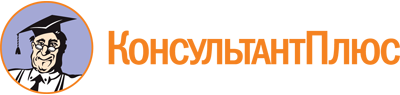 Закон Калининградской области от 26.12.2012 N 194
(ред. от 07.07.2022)
"О бесплатной юридической помощи в Калининградской области"
(принят Калининградской областной Думой 24.12.2012)Документ предоставлен КонсультантПлюс

www.consultant.ru

Дата сохранения: 10.12.2022
 26 декабря 2012 годаN 194Список изменяющих документов(в ред. Законов Калининградской области от 06.12.2013 N 282,от 06.11.2014 N 354, от 03.04.2015 N 403, от 26.06.2015 N 435,от 21.10.2015 N 459, от 30.05.2019 N 286, от 07.07.2022 N 117)